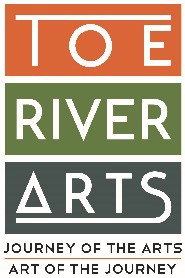 Policies for Participation November 2021 Studio Tour June 3-5, 2022Participants must meet the criteria below and complete their online application and payment by March 4th, 2022 at 5PM EST. Applications and materials may be sent to INFO@toeriverarts.org or hand-delivered to our Spruce Pine location.Please read all of these policies in their entirety before completing a Studio Tour application.Artist EligibilityAll work sold must be original and handcrafted. No work created from commercial kits, stencils, molds, patterns, or prefabricated forms alone are acceptable.Artists must be current Toe River Arts members at the time of the application deadline and through the duration of the Tour. Please check with staff if you are unsure of your membership status.Artists must have studios or live in either Mitchell or Yancey counties.Guest artists from outside of Mitchell or Yancey counties can participate, but must be hosted by a Toe River Arts artist located in Mitchell or Yancey county.Guest artists must join Toe River Arts at the $125 to participate.Gallery EligibilityGalleries must be current members of Toe River Arts at the time of the Studio Tour application deadline and through the duration of the Tour.The primary purpose of the business is to be a gallery representing multiple artists at a fixed location or have online shops.Galleries must maintain regular hours of operation at least six months of the year.Annual Membership FeesIndividual Artist ($125) – a single artistCollaborative ($125) – two or more artists operating under a single business name, creating work together, promoted as one entity.Under 18 (no charge) – must have a parent or guardian participating in the tourGallery ($150) – selling art is the primary purpose of the business, with regular hours at least six months of the yearStudio Tour Participation/Application FeesIndividual artist ($100):Two or more artists collaborating to create a single body of work are considered “one artist” ($100)Two or more artists working in the same studio creating multiple and distinct bodies of work are considered “two artists” ($100 each)Artist participating at a host studio ($100)High School artists participating in their parent’s studio. Parents must be participating in tour. (Free)Gallery ($150)Participation SitesPhysical address must be in Mitchell or Yancey CountyA host may invite up to three additional artists to participate in any single studio (including host[s])Must be open all the designated hours and days of the Tour weekend (10am to 5pm, Friday-Sunday)Studio Tour ExhibitionIndividual Tour participants may submit up to 2 piecesCollaborating artists and galleries may submit up to 2 pieces. (Gallery submissions do not have to be from current Toe River Arts member)All work must be for sale and priced at its retail value. (Note: Toe River Arts retains 40% commission on sold work)All work submitted must be display-ready and submitted by the posted Exhibit deadline on the application. No work will be accepted after the deadline.FOLLOWING THE EXHIBIT CLOSE, WORK LEFT OVER 60 DAYS BECOMES THE PROPERTY OF THE TOE RIVER ARTS Toe River Arts reserves the right to refuse or limit work too large, not ready for hanging, or for other reasons determined to not be in the best interest of Toe River Arts.VolunteeringPlease indicate on your application your three choices of preference for a specific task    from the areas described below. Some of these tasks are limited to first-come basis.If you do not pay the volunteer fee at the time of your application but do not indicate your task preference on your application, you will be assigned a task. All task assignments are determined by application choices.Volunteer Job DescriptionsExhibition Set Up .Tasks include:Spackling and painting wallsPainting pedestalsMoving pedestalsUnpacking and organizing artworkAssisting Exhibitions Coordinator Kathryn Andree with displaysData entry for label creationAdjusting lights (must be able to climb a tall ladderExhibition Take Down Tasks include:Repacking artworkRemoving labels from pedestals and moving pedestals back to storageSpackling and painting walls where necessaryGuide DistributionAssist with distributing promotional materialsReception Set Up and FoodSetting up tables/paper goods/preparing food (must be available before 5pm) Bring a dish to share at the reception. If you plan to provide food, please contact Kathryn at 828.765.0520 to coordinate the needs and delivery times.Reception Assistance and TakedownReplenishing drinksReplenishing drinksBartendingClean upAdditional InformationWebsite and Social MediaPlease include a link to the Studio Tour page on your own website and social media posts.Please share the Facebook event created by Toe River Arts as opposed to creating your own event. This will draw more attention to the one event, making it more visible to  other Facebook users.SurveyAn online survey is available to participating artists and galleries following the tour. Please take a moment to complete and comment. Statistics aid in our continuing efforts to garner support (Many of our grantors require substantiation of the scope of our programs and events) and from which policies are established and amended.If you did not submit and online application you need to submit an image of your work to be used for your artist page with your application. This image should be 1000px wide at 300dpi. Please email the image to info@toeriverarts.org.